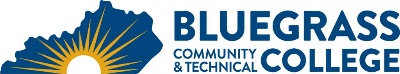 Program Coordinator: Don Halcomb	E-mail: don.halcomb@kctcs.edu	Phone: 859-246-6289	Mike Hardin	E-mail: mike.hardin@kctcs.edu	Phone: 859-246-6619Program Website: https://bluegrass.kctcs.edu/education-training/program-finder/computer-information-technology.aspx Student Name:		Student ID: Students need to be at KCTCS placement levels for all coursesNote:  25% of Total Program Credit Hours must be earned at Bluegrass Community and Technical College.Advisor Name:	Advisor Signature: _________________________________________Student Name:	Student Signature: ________________________________________First SemesterCreditsTermGradePrereqs/NotesCIT 105 – Introduction to Computers 3Should be taken first semesterCIT 120 – Computational Thinking3Should be taken first semesterHeritage OR Humanities course3ENG 101 – Writing I3MAT 150 College Algebra (Quantitative Reasoning)3Should be taken first semester Total Semester Credit Hours15Second SemesterCreditsTermGradePrereqs/NotesLevel I Programming Language Course – See list3CIT 111 – Computer Hardware and Software4CIT 160 – Introduction to Networking Concepts4OR CIT 161 – Introduction to Networks (4)  Co-requisite with CIT 111CIT 170 – Database Design Fundamentals3Programming Track Sequence Course #13Total Semester Credit Hours17Third SemesterCreditsTermGradePrereqs/NotesLevel II Programming Language Course – See list3-4CIT 180 – Security Fundamentals3Programming Track Sequence Course #23-4Programming Track Sequence Course #33Natural Science3Total Semester Credit Hours15-17Fourth SemesterCreditsTermGradePrereqs/NotesLevel I, II, or III Programming Lang. Course – See list3Social/Behavioral 3CIT 293 – CIT Employability Skills1Programming Track Sequence Course #43See sheet for specific programming trackCIT Technical Course – See note3Total Semester Credit Hours13Total Credential Hours60-62Special Instructions:This serves as a general structure for the degree.  Tracks are available in (1) Information Systems and (2) Programming Software Development.  Please see detailed program plans for more information and class options available.  Approved Electives (if applicable)Approved Electives (if applicable)Level I Programming Language Courses: See list belowLevel I Programming Language Courses: See list belowINF 120Elementary Programming (3)CIT 140JavaScript I (3)CIT 141PHP I (3)CIT 142C++ I (3)CIT 143C# I (3)CIT 144Python I (3)CIT 145Perl I (3)CIT 146Swift I (3)CIT 147Programming I:  Language (3)CIT 148Visual Basic I (3)CIT 149Java I (3)CIT 171SQL I (3)CS 115Intro to Computer Programming (3)Level II Programming Language Courses: See list belowLevel II Programming Language Courses: See list belowINF 260Object-Oriented Programming (3)CIT 237iOS Programming I (3)CIT 238Android Programming I (3)CIT 241PHP II (3)CIT 242C++ II (3)CIT 243C# II (3)CIT 244Python II (3)CIT 247Programming II:  Language (3)CIT 248Visual Basic II (3)CIT 249Java II (3)CIT 271SQL II (3)CS 215Introduction to Program Design, ect. (4)Level III Programming Language Courses: See list belowLevel III Programming Language Courses: See list belowCIT 277Programming III: Language (3)CIT 278Visual Basic III (3)CS 216Introduction to Software Engineering (3)CIT Technical Elective NoteCIT Technical Elective NoteCIT CourseNot previously takenOther CoursesAs approved by CIT Program Coordinator